Zobacz kredyty gotówkowe 24 ratPotrzebujesz pieniędzy na spełnienie swoich marzeń? <strong>Zobacz Kredyty gotówkowe 24 rat</strong>Pieniądze na marzeniaTo naturalne, że każdy chce spełnić swoje marzenia. Wiele, a może nawet i większość z nich dotyczy rzeczy materialnych, które możemy kupić. Niektórzy z nas marzą o nowym samochodzie, komputerze, telefonie, a jeszcze inni o remoncie mieszkania lub nowym sprzęcie AGD lub RTV. Na ich spełnienie potrzebny jest jednak odpowiedni budżet. W takiej sytuacji najczęściej mamy do wyboru dwa wyjścia. Pierwszym z nich jest sięgnięcie po oszczędności. Bardzo często jednak zdarza się, że albo ich nie posiadamy, albo wolimy zostawić je na "czarną godzinę" - nic w tym dziwnego, zdecydowanie bardziej mogą przydać się w przypadku niespodziewanych wydatków. W przypadku takiego dylematu zobacz kredyty gotówkowe 24 rat, które w szybki i prosty sposób pomogą nam spełnić marzenia.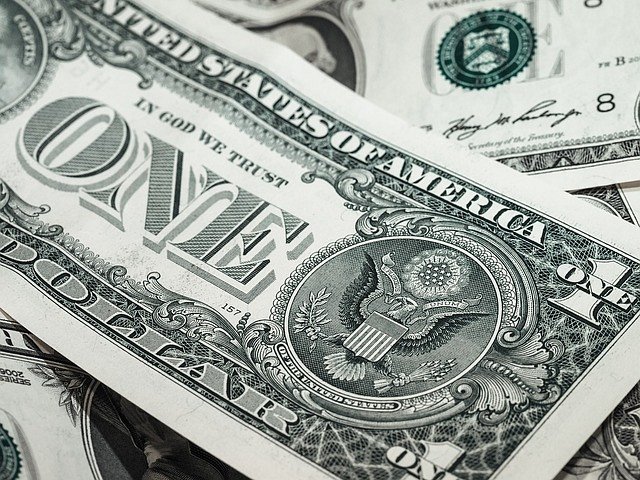 Zobacz kredyty gotówkowe 24 ratTo właśnie one cieszą się obecnie największą popularnością. Nic w tym dziwnego - możemy przeznaczyć je na dowolny cel. Kredyty gotówkowe 24 rat nie wymagają poświęcenia dużej ilości czasu, czy zaangażowania. Bardzo często zdarza się, że istnieje możliwość załatwienia formalności przez internet. Zobacz kredyty gotówkowe 24 rat, a konkretniej korzystne oferty na Ceneo!